1. MotivateWhen have you seen best-laid plans fall apart?vacation got rained on the whole weekconference was a bust, poor speakers the day of the big party, the swimming pool turned greennight of the fireworks, I fell and injured both knees – 13 days in  hospitalnew car got a scratch on the fender after 10 dayspedal crank shaft broke on new bicycle, stranded miles from homeflat tire at beginning of a road tripwedding cake collapsed right when they started to cut itgroomsman/bridesmaid fainted right in middle of ceremonyminister didn’t show up for wedding, had written the wrong day and in his scheduletrick football play fell apart when they got an illegal procedure penalty2. TransitionIn the real world not everything happens like we hope and plan for.Today we learn that God’s plans do work out in His time and His way.Trust God when we don’t have all the answers.3. Bible Study3.1 Trust when the Way Isn’t ClearListen for encouragement given.Genesis 15:1-5 (NIV)   After this, the word of the LORD came to Abram in a vision: "Do not be afraid, Abram. I am your shield, your very great reward." 2  But Abram said, "O Sovereign LORD, what can you give me since I remain childless and the one who will inherit my estate is Eliezer of Damascus?" 3  And Abram said, "You have given me no children; so a servant in my household will be my heir." 4  Then the word of the LORD came to him: "This man will not be your heir, but a son coming from your own body will be your heir." 5  He took him outside and said, "Look up at the heavens and count the stars--if indeed you can count them." Then he said to him, "So shall your offspring be."What promises did God make, and to whom did He make them? he would have a son to be his heirthey would have many offspringthey would be uncountable – like the stars in the skiesWhat do you know about Abram and his wife that would have made it difficult to believe what God was telling him?they were elderlySarai was past childbearing agethey had not been able to have children for the whole time of their marriagethey were well past the “people are talking” stageHow do we determine the difference between worry and legitimate concern?God took Abram out to view the night sky as an object lesson to encourage him to trust God.  What kind of images help or encourage you to trust God?similar view of the vastness of the universethe intricacy of the creation in size … both large and small … at extreme orders of magnitude the design of beautiful flowersthe events of the past … how God has provided, personally ministered to our familythe way God has worked in history – even just biblical historyGod’s promises He has keptNotice that God did not give much detail of His plan and promise to Abram and Sarai.  How can we obey without knowing much of the plan?must leave the plan to Godwe don’t need to know detailsthe details could well be overwhelming, better that we don’t knowsome of the details are outside the realm of our controlbetter to see the details as they occur and marvel at God’s actionsWe infer that God spoke directly, audibly to Abram.  How do Gods intentions and plans come to us today?principles and commandments through God’s Wordguidance of our choices as we submit to the God’s Spirit within our livesGod opens and closes “doors” of opportunity we receive counsel from wise and godly believersWhy can we trust God even if His method of communicating is not as overt as to Abram?God is still GodHe loves us and will make sure we have His directionHe wants us to know His will more than we want to know it … He will be sure that we know and understand what He has for us3.2 Trusting God Results in RighteousnessListen for the result of trusting God.Genesis 15:6 (NIV)  Abram believed the LORD, and he credited it to him as righteousness. What did Abram do that pleased God so much?  he believed Godhe believed what God said, what God told himhe set aside his doubts and questionsit was not a collection of good deeds doneWe are told that Abram believed God and God credited to him as righteousness.  How does that relate to believers today?Abram was not necessarily righteous (we see various examples throughout his life)yet He believed Godwe also are sinners … we are made righteous in the same waywe believe what God tells us – (our sinful condition, God’s provision in the death and resurrection of Jesus)when we receive by faith what God says and how it applies to us personally, God counts that as righteousness to usIn addition to our salvation, what truths about God or from God should we be trusting in?attributes of God – omnipotence, omniscience, omnipresence, love, wisdom, sovereignty, …all the promises of Godpresence of God’s Holy Spirit dwelling within us as believerswe are rescued from not only the penalty of sin, but also the power of sinthe imminent return of JesusWhat obstacles get in the way of believing God?  Why is it sometimes hard to trust God? the events and circumstances appear in conflict with God’s promisesGod’s timing … we are impatientwhat God promises seems impossible to us we get discouragedwe listen to the wrong “voices”many people in the world just don’t have knowledge of the Gospel message so they can believethe obstacles we face seem so great, we think even God cannot conquer themour perception of God  is too smallSatan fools us, blinds us to the Truthin some situations, we know that if we trust God, we will need to also obey Him and we don’t want to3.3 Trust God to Work in His TimeListen for long term promises.Genesis 15:12-16 (NIV)   As the sun was setting, Abram fell into a deep sleep, and a thick and dreadful darkness came over him. 13  Then the LORD said to him, "Know for certain that your descendants will be strangers in a country not their own, and they will be enslaved and mistreated four hundred years. 14  But I will punish the nation they serve as slaves, and afterward they will come out with great possessions. 15  You, however, will go to your fathers in peace and be buried at a good old age. 16  In the fourth generation your descendants will come back here, for the sin of the Amorites has not yet reached its full measure."To what future events did the Lord allude in assuring Abram that one day the promise of the inheritance of the land would be fulfilled? his descendants would be strangers in a country not their ownthey would end up enslaved and mistreated, this would be some 400 yearsGod’s punishment of the countrytheir release, escapethey would acquire great possessions as they leaveWhat are some things that help us build trust in God?reading God’s Word, God’s Truth, studying and meditating on attributes of Godworshiping as a group, as an individualrecalling God’s answers to prayer, God’s meeting of needslooking back and remembering how God guided and protectedWhat makes it so hard to wait for God’s timing? we are stuck in time we cannot make it speed up or slow downas we wait, we see all the situations that seem to deny God’s ability to deal with the problemswe are impatientWhen have you experienced the reliability of God’s timing?providing a job, providing the right place to liveGod opening doors for opportunities that seemed impossibleGod guided children in their choices of colleges, friends, eventual spousesGod sometimes shuts doors of opportunities and keeps us from bad situations, accidents, catastrophic failuresHow has the Lord communicated to you to reassure you that His plan and promises are best and trustworthy? read a verse that jumped out at meheard a sermon that spoke to the issue … seemed like the preacher was talking directly at mea Bible study that dealt with the issueheard a podcast that described the problem I was struggling withGod sent someone to speak to me, spoke directly to the issue of my concernApplicationLook at your hands. Uncertainty has the ability to make us act irrationally and take matters into our hands.Take some time and evaluate where you might need to let go and place something back into the hands of God.Look at the stars. Uncertainty can make us forgetful. Before the day is over go outside if possible and look up in the sky. Be reminded of the many promises of God that you may have forgotten over time.Look at your faith. Uncertainty in our faith affects the way we respond to uncertainty in life. Take some time and assess the foundation of your faith. Then share your faith with someone else. Fallen Phrases Puzzle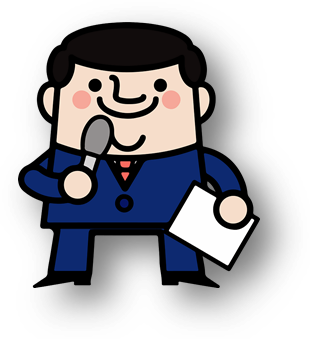 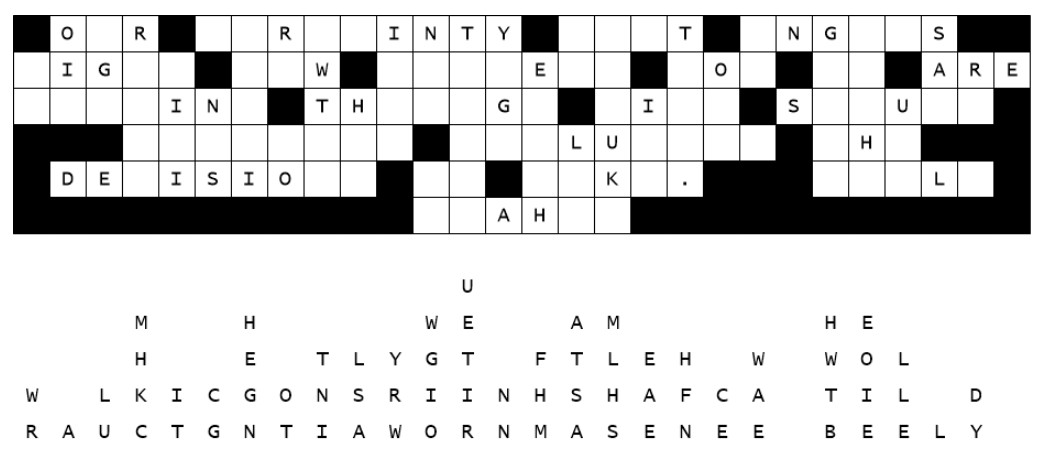 WorryLegitimate Concernkeeps you awake at nightit’s all you can think aboutyou try to think of all the possible solutionsyou imagine all the bad consequences of the problem and play them over and over in your mindaware of the potential problemtake what steps you can to prevent ittake care in planningtrust God to take care of protection, prevention, provision